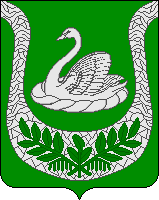 Администрация муниципального образования«Фалилеевское сельское поселение»муниципального образования«Кингисеппский муниципальный район»Ленинградской областиПОСТАНОВЛЕНИЕ04.02.2022 № 14Об утверждении Порядка и сроков внесения изменений в перечни главных администраторов источников финансирования дефицита бюджета муниципального образования «Фалилеевское сельское поселение» муниципального образования «Кингисеппский муниципальный район» Ленинградской области   В соответствии с пунктами 3 и 4 статьи 160.2 Бюджетного кодекса Российской Федерации, Постановлением Правительства Российской Федерации от 16.09.2021 года № 1568 "Об утверждении общих требований к закреплению за органами государственной власти (государственными органами) субъекта Российской Федерации, органами управления территориальными фондами обязательного медицинского страхования, органами местного самоуправления, органами местной администрации полномочий главного администратора источников финансирования дефицита бюджета и к утверждению перечня главных администраторов источников финансирования дефицита бюджета субъекта Российской Федерации, бюджета территориального фонда обязательного медицинского страхования, местного бюджета" (далее по тексту Общие требования), администрация  п о с т а н о в л я е т:Утвердить прилагаемый Порядок и сроки внесения изменений в перечень главных администраторов источников финансирования дефицита бюджетов муниципального образования «Фалилеевское сельское поселение» муниципального образования «Кингисеппский муниципальный район» Ленинградской области (Приложение).Настоящее постановление вступает в силу со дня его подписания                                    и  применяется к правоотношениям, возникающим при исполнении бюджетов муниципального образования «Фалилеевское сельское поселение» муниципального образования «Кингисеппский муниципальный район» Ленинградской области, начиная с бюджета на 2022 год и на плановый период 2023 и 2024 годов.Разместить настоящее постановление на официальном сайте администрации МО «Фалилеевское сельское поселение».Контроль за исполнением настоящего постановления возложить на исполняющего обязанности главного бухгалтера Я.Б.Бадун.Глава администрацииМО «Фалилеевское сельское поселение»                                 С.Г.Филиппова                  УТВЕРЖДЕНО    постановлением администрации                                                                      МО «Фалилеевское сельское поселение» От 04 02.2022 г. № 14                                                          (приложение)ПОРЯДОК И СРОКИвнесения изменений в перечни главных администраторов источников финансирования дефицита бюджетов муниципального образования «Фалилеевское сельское поселение» муниципального образования «Кингисеппский муниципальный район» Ленинградской области 1. Настоящий Порядок  разработан в соответствии с пунктом 8 Общих требований к закреплению за органами государственной власти (государственными органами) субъекта Российской Федерации, органами управления территориальными фондами обязательного медицинского страхования, органами местного самоуправления, органами местной администрации полномочий главного администратора источников финансирования дефицита бюджета и определяет порядок и сроки внесения изменений в перечни главных администраторов источников бюджетов муниципального образования «Фалилеевское сельское поселение» муниципального образования «Кингисеппский муниципальный район» Ленинградской области (далее – местных бюджетов, перечни). 2. Основаниями для внесения изменений в Перечни главных администраторов источников финансирования дефицита бюджета могут быть соответствующие изменения в федеральных и региональных законах, в иных нормативных правовых актах, в муниципальных правовых актах местных бюджетов, и в частности, в случаях изменения состава и (или) функций главных администраторов источников финансирования дефицита бюджетов, изменения кодов и (или) наименования кода классификации источников финансирования дефицита бюджетов (кода группы, подгруппы, статьи и вида источника финансирования дефицита бюджета). 3.  Изменения в перечень вносятся в срок не позднее 20 рабочих дней со дня внесения изменений в соответствующие правовые акты. 4. Органы, осуществляющие бюджетные полномочия главных администраторов источников  бюджетов, при направлении предложений в комитет финансов администрации МО «Кингисеппский муниципальный район» о внесении изменений в Перечни, указывают следующую информацию:- основание для внесения изменений в Перечень;- код и наименование кода группы, подгруппы, статьи и вида источника финансирования дефицита бюджета.5. Рассмотрение предложений о внесении изменений в перечни комитетом финансов администрации муниципального образования «Кингисеппский муниципальный район» осуществляется в течение 10 рабочих дней со дня  их поступления. 6. По итогам рассмотрения предложений комитет финансов администрации МО «Кингисеппский муниципальный район» в срок, установленный пунктом 5 настоящего Порядка:- при отсутствии замечаний в срок не позднее 5 рабочих дней вносит изменения в Перечень и  разрабатывает соответствующий проект правового акта администрации муниципального образования «Кингисеппский муниципальный район»;- в случае наличия замечаний в письменном виде информирует главного администратора источников об отказе во внесении изменений в Перечень с указанием причин, послуживших основанием для отказа.7.  Основаниями для отказа в согласовании предложений являются:- отсутствие в нормативно-правовом акте Министерства финансов Российской Федерации, устанавливающем коды классификации источников бюджета и соответствующие им коды и наименование кодов группы, подгруппы, статьи и видов источников финансирования дефицита бюджета, предлагаемых заявителем к включению в Перечень;- несоответствие наименования кода группы, подгруппы, статьи и вида источника финансирования дефицита бюджета;- иные причины.